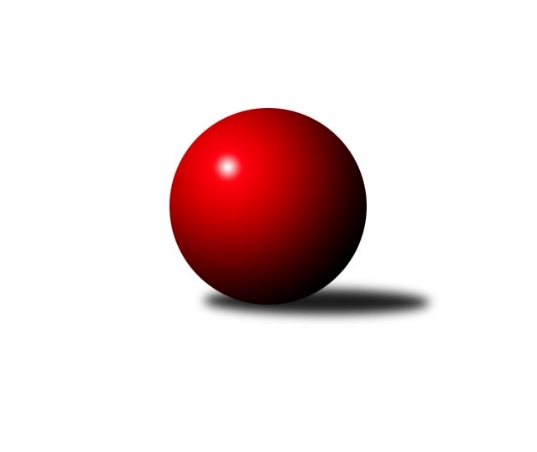 Č.4Ročník 2017/2018	5.10.2017Nejlepšího výkonu v tomto kole: 2532 dosáhli družstva: SK Meteor Praha D, TJ Sokol Rudná CMistrovství Prahy 2 2017/2018Výsledky 4. kolaSouhrnný přehled výsledků:SK Meteor Praha D	- TJ Sokol Rudná C	3.5:4.5	2532:2532	7.0:5.0	3.10.KK Slavia Praha C	- SK Uhelné sklady Praha C	3:5	2338:2379	8.0:4.0	3.10.Sokol Kobylisy C	- KK Slavia Praha D	6:2	2355:2278	7.0:5.0	3.10.KK Slavia Praha B	- Slavoj Velké Popovice A	2:6	2357:2416	5.5:6.5	3.10.TJ Radlice	- Sokol Kobylisy B	6:2	2507:2180	9.0:3.0	4.10.KK Slavoj Praha D	- KK Dopravní podniky Praha A	5:3	2529:2388	6.0:6.0	5.10.TJ Sokol Praha-Vršovice B	- PSK Union Praha C	6:2	2215:2106	7.0:5.0	5.10.Tabulka družstev:	1.	TJ Radlice	4	4	0	0	24.0 : 8.0 	34.0 : 14.0 	 2411	8	2.	KK Slavoj Praha D	3	3	0	0	16.0 : 8.0 	22.0 : 14.0 	 2489	6	3.	TJ Sokol Rudná C	3	3	0	0	14.5 : 9.5 	17.0 : 19.0 	 2394	6	4.	KK Slavia Praha D	4	3	0	1	21.0 : 11.0 	23.5 : 24.5 	 2324	6	5.	Slavoj Velké Popovice A	4	3	0	1	20.0 : 12.0 	23.0 : 25.0 	 2431	6	6.	Sokol Kobylisy C	3	2	0	1	14.0 : 10.0 	18.0 : 18.0 	 2299	4	7.	Sokol Kobylisy B	4	2	0	2	18.0 : 14.0 	25.0 : 23.0 	 2215	4	8.	SK Uhelné sklady Praha C	4	2	0	2	16.0 : 16.0 	25.0 : 23.0 	 2378	4	9.	TJ Sokol Praha-Vršovice B	4	2	0	2	14.0 : 18.0 	22.0 : 26.0 	 2204	4	10.	PSK Union Praha C	4	1	0	3	14.0 : 18.0 	23.0 : 25.0 	 2248	2	11.	KK Slavia Praha B	4	1	0	3	12.0 : 20.0 	21.5 : 26.5 	 2272	2	12.	KK Dopravní podniky Praha A	3	0	0	3	7.0 : 17.0 	16.0 : 20.0 	 2203	0	13.	KK Slavia Praha C	4	0	0	4	9.0 : 23.0 	21.5 : 26.5 	 2302	0	14.	SK Meteor Praha D	4	0	0	4	8.5 : 23.5 	20.5 : 27.5 	 2307	0Podrobné výsledky kola:	 SK Meteor Praha D	2532	3.5:4.5	2532	TJ Sokol Rudná C	Bedřich Bernátek	 	 193 	 172 		365 	 0:2 	 433 	 	211 	 222		Irena Mikešová	Jiří Chrdle	 	 232 	 203 		435 	 1:1 	 441 	 	209 	 232		Jarmila Zimáková	Richard Sekerák	 	 214 	 233 		447 	 2:0 	 408 	 	205 	 203		Eva Mařánková	Vladimír Dvořák	 	 212 	 228 		440 	 1:1 	 443 	 	228 	 215		Ludmila Erbanová	Zdeněk Boháč	 	 223 	 193 		416 	 1:1 	 416 	 	196 	 220		Miluše Kohoutová	Miroslav Šostý	 	 214 	 215 		429 	 2:0 	 391 	 	193 	 198		Hana Poláčkovározhodčí: Nejlepší výkon utkání: 447 - Richard Sekerák	 KK Slavia Praha C	2338	3:5	2379	SK Uhelné sklady Praha C	Josef st. Kocan	 	 215 	 218 		433 	 1.5:0.5 	 415 	 	215 	 200		Dana Školová	Hana Hájková	 	 182 	 196 		378 	 0.5:1.5 	 391 	 	182 	 209		Olga Brožová	Milan ml. Mareš ml.	 	 200 	 182 		382 	 2:0 	 366 	 	186 	 180		Stanislava Sábová	Michal Kocan	 	 184 	 197 		381 	 1:1 	 407 	 	214 	 193		Jiří Bendl	Jiří st. Kryda st.	 	 194 	 143 		337 	 1:1 	 396 	 	184 	 212		Eva Kozáková	Milan st. Mareš st.	 	 224 	 203 		427 	 2:0 	 404 	 	214 	 190		Miloslav Dušekrozhodčí: Nejlepší výkon utkání: 433 - Josef st. Kocan	 Sokol Kobylisy C	2355	6:2	2278	KK Slavia Praha D	Zdeněk Šrot	 	 180 	 193 		373 	 1:1 	 405 	 	218 	 187		Filip Knap	Jan Nowak	 	 179 	 225 		404 	 1:1 	 371 	 	185 	 186		Karel Bernat	Anna Nowaková	 	 182 	 178 		360 	 2:0 	 336 	 	168 	 168		Karel Myšák	Karel Erben	 	 194 	 195 		389 	 1:1 	 369 	 	169 	 200		Petr Knap	Václav Jícha	 	 208 	 202 		410 	 2:0 	 374 	 	182 	 192		Tomáš Jiránek	Michal Matyska	 	 206 	 213 		419 	 0:2 	 423 	 	207 	 216		Jan Václavíkrozhodčí: Nejlepší výkon utkání: 423 - Jan Václavík	 KK Slavia Praha B	2357	2:6	2416	Slavoj Velké Popovice A	Lidmila Fořtová	 	 194 	 224 		418 	 0:2 	 431 	 	203 	 228		Jaruška Havrdová	Tomáš Rybka	 	 193 	 182 		375 	 0.5:1.5 	 380 	 	193 	 187		Josef Vodešil	Vladimír Tala	 	 175 	 202 		377 	 1:1 	 428 	 	227 	 201		Bedřich Švec	Michal Fořt	 	 207 	 192 		399 	 2:0 	 382 	 	192 	 190		Jason Holt	Tomáš Tejnor	 	 189 	 188 		377 	 0:2 	 396 	 	192 	 204		Jiří Mrzílek	Pavel Forman	 	 205 	 206 		411 	 2:0 	 399 	 	194 	 205		Karel Ballišrozhodčí: Nejlepší výkon utkání: 431 - Jaruška Havrdová	 TJ Radlice	2507	6:2	2180	Sokol Kobylisy B	Jan Kamín	 	 228 	 208 		436 	 2:0 	 334 	 	162 	 172		Jiří Bílka	Leoš Kofroň	 	 188 	 189 		377 	 2:0 	 348 	 	186 	 162		Václav Císař	Radek Lehner	 	 213 	 179 		392 	 0:2 	 407 	 	227 	 180		Zdeněk Fůra	Marek Lehner	 	 201 	 210 		411 	 1:1 	 412 	 	200 	 212		Vojtěch Vojtíšek	Lukáš Lehner	 	 174 	 230 		404 	 2:0 	 336 	 	169 	 167		Josef Císař	Miloš ml. Beneš ml.	 	 257 	 230 		487 	 2:0 	 343 	 	169 	 174		Jaromír Deákrozhodčí: Nejlepší výkon utkání: 487 - Miloš ml. Beneš ml.	 KK Slavoj Praha D	2529	5:3	2388	KK Dopravní podniky Praha A	Kateřina Holanová	 	 214 	 217 		431 	 2:0 	 382 	 	184 	 198		Miroslav Málek	Roman Hrdlička	 	 205 	 220 		425 	 1:1 	 393 	 	208 	 185		Jan Novák	Luboš Maruna	 	 188 	 200 		388 	 0:2 	 412 	 	193 	 219		Petr Stoklasa	Markéta Baťková	 	 234 	 190 		424 	 1:1 	 442 	 	230 	 212		Jaroslav Vondrák	Jan Šipl	 	 212 	 245 		457 	 2:0 	 309 	 	153 	 156		Petr Soukup	Blanka Koubová	 	 182 	 222 		404 	 0:2 	 450 	 	217 	 233		Jiří Ludvíkrozhodčí: Nejlepší výkon utkání: 457 - Jan Šipl	 TJ Sokol Praha-Vršovice B	2215	6:2	2106	PSK Union Praha C	Luboš Polák	 	 169 	 186 		355 	 1:1 	 367 	 	184 	 183		Jiří Haken	Petr Finger	 	 188 	 213 		401 	 2:0 	 293 	 	160 	 133		Jitka Vykouková	Václav Papež	 	 203 	 175 		378 	 1:1 	 365 	 	181 	 184		Květa Pytlíková	Jiří Vilímovský	 	 166 	 179 		345 	 1:1 	 336 	 	173 	 163		Pavel Mezek	Jaroslav Havránek	 	 175 	 169 		344 	 0:2 	 372 	 	187 	 185		Václav Bouchal	Josef Hladík	 	 200 	 192 		392 	 2:0 	 373 	 	185 	 188		Jakub Pytlíkrozhodčí: Nejlepší výkon utkání: 401 - Petr FingerPořadí jednotlivců:	jméno hráče	družstvo	celkem	plné	dorážka	chyby	poměr kuž.	Maximum	1.	Kateřina Holanová 	KK Slavoj Praha D	445.00	295.8	149.3	5.8	2/2	(471)	2.	Miloš ml. Beneš  ml.	TJ Radlice	443.33	306.0	137.3	1.3	2/2	(487)	3.	Ludmila Erbanová 	TJ Sokol Rudná C	442.67	299.3	143.3	5.0	3/3	(445)	4.	Markéta Baťková 	KK Slavoj Praha D	433.00	294.0	139.0	7.5	2/2	(444)	5.	Jaruška Havrdová 	Slavoj Velké Popovice A	431.00	294.0	137.0	3.7	3/3	(434)	6.	Jan Václavík 	KK Slavia Praha D	424.50	287.0	137.5	5.0	2/3	(426)	7.	Miloslav Dušek 	SK Uhelné sklady Praha C	423.50	286.0	137.5	6.3	2/3	(438)	8.	Bedřich Švec 	Slavoj Velké Popovice A	423.17	290.7	132.5	7.2	3/3	(445)	9.	Roman Hrdlička 	KK Slavoj Praha D	423.00	293.0	130.0	5.8	2/2	(461)	10.	Jiří Bendl 	SK Uhelné sklady Praha C	412.83	286.5	126.3	7.2	3/3	(423)	11.	Lukáš Lehner 	TJ Radlice	412.33	289.0	123.3	5.8	2/2	(427)	12.	Karel Balliš 	Slavoj Velké Popovice A	412.17	285.8	126.3	5.8	3/3	(421)	13.	Milan st. Mareš  st.	KK Slavia Praha C	411.50	285.0	126.5	8.0	2/3	(427)	14.	Jan Šipl 	KK Slavoj Praha D	410.00	286.0	124.0	9.5	2/2	(457)	15.	Filip Knap 	KK Slavia Praha D	409.33	289.2	120.2	5.3	3/3	(433)	16.	Jaroslav Vondrák 	KK Dopravní podniky Praha A	408.67	286.0	122.7	7.0	3/3	(442)	17.	Jan Kamín 	TJ Radlice	408.00	280.5	127.5	4.8	2/2	(436)	18.	Michal Matyska 	Sokol Kobylisy C	406.75	277.0	129.8	4.0	2/2	(419)	19.	Milan ml. Mareš  ml.	KK Slavia Praha C	406.00	280.3	125.7	6.3	3/3	(425)	20.	Miluše Kohoutová 	TJ Sokol Rudná C	406.00	286.3	119.7	9.0	3/3	(418)	21.	Josef st. Kocan 	KK Slavia Praha C	405.67	275.2	130.5	4.8	3/3	(433)	22.	Jarmila Zimáková 	TJ Sokol Rudná C	405.67	289.0	116.7	7.7	3/3	(441)	23.	Jiří Ludvík 	KK Dopravní podniky Praha A	404.00	285.0	119.0	7.7	3/3	(450)	24.	Miroslav Šostý 	SK Meteor Praha D	401.67	284.3	117.3	7.0	3/3	(429)	25.	Václav Papež 	TJ Sokol Praha-Vršovice B	401.00	280.7	120.3	6.2	3/3	(428)	26.	Hana Hájková 	KK Slavia Praha C	400.67	276.3	124.3	7.8	3/3	(441)	27.	Vojtěch Vojtíšek 	Sokol Kobylisy B	400.50	278.3	122.2	6.5	3/3	(412)	28.	Lidmila Fořtová 	KK Slavia Praha B	399.17	276.8	122.3	6.8	2/2	(418)	29.	Marek Lehner 	TJ Radlice	397.67	283.8	113.8	9.8	2/2	(414)	30.	Jiří Mrzílek 	Slavoj Velké Popovice A	396.33	275.8	120.5	6.8	3/3	(411)	31.	Václav Bouchal 	PSK Union Praha C	395.00	278.2	116.8	7.0	3/3	(414)	32.	Stanislava Sábová 	SK Uhelné sklady Praha C	392.50	279.0	113.5	9.0	2/3	(419)	33.	Jakub Pytlík 	PSK Union Praha C	392.17	277.7	114.5	8.5	3/3	(426)	34.	Vladimír Dvořák 	SK Meteor Praha D	391.67	276.8	114.8	8.5	3/3	(440)	35.	Blanka Koubová 	KK Slavoj Praha D	390.50	275.5	115.0	12.0	2/2	(432)	36.	Tomáš Jiránek 	KK Slavia Praha D	390.33	282.2	108.2	10.2	3/3	(411)	37.	Josef Vodešil 	Slavoj Velké Popovice A	390.17	289.2	101.0	12.2	3/3	(410)	38.	Olga Brožová 	SK Uhelné sklady Praha C	389.00	279.5	109.5	9.5	2/3	(429)	39.	Václav Jícha 	Sokol Kobylisy C	388.00	272.3	115.8	11.5	2/2	(410)	40.	Josef Hladík 	TJ Sokol Praha-Vršovice B	387.50	270.8	116.7	7.0	3/3	(407)	41.	Michal Kocan 	KK Slavia Praha C	387.33	269.2	118.2	6.5	3/3	(399)	42.	Zdeněk Šrot 	Sokol Kobylisy C	387.25	273.3	114.0	10.5	2/2	(420)	43.	Hana Poláčková 	TJ Sokol Rudná C	387.00	273.0	114.0	10.5	2/3	(391)	44.	Vladimír Jahelka 	KK Slavoj Praha D	386.50	263.5	123.0	10.5	2/2	(390)	45.	Dana Školová 	SK Uhelné sklady Praha C	385.50	268.3	117.2	6.3	3/3	(415)	46.	Richard Sekerák 	SK Meteor Praha D	385.00	271.2	113.8	5.5	3/3	(447)	47.	Marian Kovač 	Sokol Kobylisy B	383.50	267.3	116.3	10.0	2/3	(415)	48.	Karel Erben 	Sokol Kobylisy C	383.00	274.0	109.0	7.5	2/2	(395)	49.	Jiří Chrdle 	SK Meteor Praha D	382.00	278.3	103.8	14.8	2/3	(443)	50.	Květa Pytlíková 	PSK Union Praha C	380.17	278.3	101.8	12.7	3/3	(402)	51.	Zdeněk Boháč 	SK Meteor Praha D	379.17	273.7	105.5	7.7	3/3	(416)	52.	Karel Bernat 	KK Slavia Praha D	378.83	276.0	102.8	11.0	3/3	(394)	53.	Leoš Kofroň 	TJ Radlice	378.50	271.5	107.0	9.3	2/2	(395)	54.	Petr Knap 	KK Slavia Praha D	378.33	273.7	104.7	10.0	3/3	(385)	55.	Jan Novák 	KK Dopravní podniky Praha A	378.00	266.7	111.3	6.3	3/3	(393)	56.	Jason Holt 	Slavoj Velké Popovice A	377.67	278.2	99.5	13.0	3/3	(383)	57.	Bedřich Bernátek 	SK Meteor Praha D	377.17	267.7	109.5	7.7	3/3	(406)	58.	Tomáš Rybka 	KK Slavia Praha B	376.67	273.5	103.2	7.2	2/2	(414)	59.	Jaroslav Krčma 	Sokol Kobylisy B	376.25	283.5	92.8	15.3	2/3	(402)	60.	Radek Lehner 	TJ Radlice	375.33	267.8	107.5	8.2	2/2	(392)	61.	Zdeněk Fůra 	Sokol Kobylisy B	374.17	260.5	113.7	10.3	3/3	(407)	62.	Jan Nowak 	Sokol Kobylisy C	373.50	262.5	111.0	7.8	2/2	(404)	63.	Petr Štich 	SK Uhelné sklady Praha C	373.50	264.0	109.5	12.5	2/3	(395)	64.	Michal Fořt 	KK Slavia Praha B	373.00	260.5	112.5	7.0	2/2	(399)	65.	Anna Novotná 	TJ Sokol Rudná C	371.00	274.5	96.5	13.5	2/3	(391)	66.	Eva Mařánková 	TJ Sokol Rudná C	370.33	264.7	105.7	11.3	3/3	(408)	67.	Pavel Mezek 	PSK Union Praha C	368.67	258.3	110.3	9.8	3/3	(402)	68.	Petr Finger 	TJ Sokol Praha-Vršovice B	365.67	263.8	101.8	12.5	3/3	(401)	69.	Jaroslav Havránek 	TJ Sokol Praha-Vršovice B	365.33	270.8	94.5	11.5	3/3	(377)	70.	Jiří Haken 	PSK Union Praha C	364.83	268.7	96.2	13.3	3/3	(402)	71.	Eva Kozáková 	SK Uhelné sklady Praha C	364.00	269.8	94.2	14.8	3/3	(396)	72.	Karel Myšák 	KK Slavia Praha D	361.67	263.7	98.0	12.3	3/3	(394)	73.	Anna Nowaková 	Sokol Kobylisy C	360.50	260.0	100.5	8.0	2/2	(370)	74.	Tomáš Tejnor 	KK Slavia Praha B	360.17	254.5	105.7	9.7	2/2	(389)	75.	Petr Soukup 	KK Dopravní podniky Praha A	359.33	249.7	109.7	13.0	3/3	(408)	76.	Vladimír Tala 	KK Slavia Praha B	358.00	258.0	100.0	14.5	2/2	(377)	77.	Václav Císař 	Sokol Kobylisy B	357.33	263.5	93.8	13.3	3/3	(378)	78.	Josef Císař 	Sokol Kobylisy B	350.83	260.3	90.5	14.0	3/3	(383)	79.	Jiří Vilímovský 	TJ Sokol Praha-Vršovice B	346.50	262.0	84.5	15.8	2/3	(377)	80.	Jiří Janata 	TJ Sokol Praha-Vršovice B	331.00	249.3	81.7	15.0	3/3	(340)	81.	Jiří ml. Kryda  ml.	KK Slavia Praha C	321.00	241.0	80.0	16.0	3/3	(333)		Irena Mikešová 	TJ Sokol Rudná C	433.00	294.0	139.0	5.0	1/3	(433)		Zdeněk Novák 	KK Slavia Praha D	431.50	305.0	126.5	6.0	1/3	(455)		Pavel Forman 	KK Slavia Praha B	429.33	290.3	139.0	2.0	1/2	(441)		Otakar Jakoubek 	SK Uhelné sklady Praha C	412.00	271.0	141.0	8.0	1/3	(412)		Petr Stoklasa 	KK Dopravní podniky Praha A	412.00	301.0	111.0	11.0	1/3	(412)		Jindřich Málek 	KK Dopravní podniky Praha A	410.00	285.0	125.0	3.0	1/3	(410)		Jiří Sládek 	KK Slavia Praha B	406.00	292.0	114.0	4.0	1/2	(406)		Luboš Maruna 	KK Slavoj Praha D	388.00	290.0	98.0	14.0	1/2	(388)		Karel Turek 	TJ Radlice	386.00	270.0	116.0	9.0	1/2	(386)		Miloslav Fous 	PSK Union Praha C	386.00	276.0	110.0	7.0	1/3	(386)		Miroslav Málek 	KK Dopravní podniky Praha A	382.00	267.0	115.0	14.0	1/3	(382)		Jiří Štoček 	KK Dopravní podniky Praha A	379.00	270.0	109.0	8.0	1/3	(379)		Milan Švarc 	KK Dopravní podniky Praha A	376.00	260.0	116.0	8.0	1/3	(376)		Jiřina Mansfeldová 	PSK Union Praha C	371.00	267.0	104.0	10.0	1/3	(371)		Renata Göringerová 	PSK Union Praha C	370.00	264.0	106.0	11.0	1/3	(370)		Karel Wolf 	TJ Sokol Praha-Vršovice B	359.00	243.0	116.0	6.0	1/3	(359)		Štěpán Fatka 	TJ Sokol Rudná C	359.00	246.0	113.0	11.0	1/3	(359)		Luboš Polák 	TJ Sokol Praha-Vršovice B	355.00	234.0	121.0	13.0	1/3	(355)		Vladimír Fořt 	SK Meteor Praha D	353.00	275.0	78.0	18.0	1/3	(353)		Nikola Zuzánková 	KK Slavia Praha B	348.00	250.0	98.0	14.0	1/2	(348)		Vladimír Kněžek 	KK Slavia Praha D	347.00	254.0	93.0	9.0	1/3	(347)		Jaromír Deák 	Sokol Kobylisy B	343.00	236.0	107.0	10.0	1/3	(343)		Jiří st. Kryda  st.	KK Slavia Praha C	337.00	226.0	111.0	18.0	1/3	(337)		Jiří Bílka 	Sokol Kobylisy B	334.00	265.0	69.0	22.0	1/3	(334)		Jitka Vykouková 	PSK Union Praha C	293.00	216.0	77.0	20.0	1/3	(293)Sportovně technické informace:Starty náhradníků:registrační číslo	jméno a příjmení 	datum startu 	družstvo	číslo startu11242	Petr Stoklasa	05.10.2017	KK Dopravní podniky Praha A	5x19343	Hana Hájková	03.10.2017	KK Slavia Praha C	4x15944	Jakub Pytlík	05.10.2017	PSK Union Praha C	4x
Hráči dopsaní na soupisku:registrační číslo	jméno a příjmení 	datum startu 	družstvo	Program dalšího kola:5. kolo9.10.2017	po	17:30	TJ Sokol Rudná C - KK Slavoj Praha D (dohrávka z 3. kola)	10.10.2017	út	17:30	KK Slavia Praha D - KK Slavoj Praha D	10.10.2017	út	17:30	SK Uhelné sklady Praha C - Sokol Kobylisy C	11.10.2017	st	17:00	KK Dopravní podniky Praha A - SK Meteor Praha D	11.10.2017	st	17:30	Slavoj Velké Popovice A - TJ Radlice	12.10.2017	čt	17:30	PSK Union Praha C - KK Slavia Praha B	12.10.2017	čt	17:30	TJ Sokol Rudná C - TJ Sokol Praha-Vršovice B	Nejlepší šestka kola - absolutněNejlepší šestka kola - absolutněNejlepší šestka kola - absolutněNejlepší šestka kola - absolutněNejlepší šestka kola - dle průměru kuželenNejlepší šestka kola - dle průměru kuželenNejlepší šestka kola - dle průměru kuželenNejlepší šestka kola - dle průměru kuželenNejlepší šestka kola - dle průměru kuželenPočetJménoNázev týmuVýkonPočetJménoNázev týmuPrůměr (%)Výkon3xMiloš ml. Beneš ml.Radlice A4873xMiloš ml. Beneš ml.Radlice A125.454871xJan ŠiplSlavoj D4571xJan KamínRadlice A112.314361xJiří LudvíkDP Praha A4501xJan VáclavíkSl. Praha D111.624231xRichard SekerákMeteor D4471xJan ŠiplSlavoj D111.354573xLudmila ErbanováRudná C4431xJosef st. KocanSl. Praha C110.774331xJaroslav VondrákDP Praha A4422xMichal MatyskaKobylisy C110.57419